KADİRLİ TAPU MÜDÜRLÜĞÜ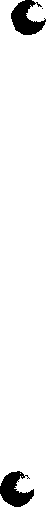 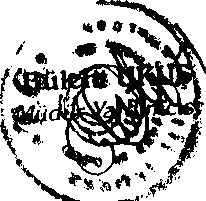 0(*) Evrakların eksiksiz teslimi, incelenmesini takiben kendinden önce başvuru olması halinde randevu verilmesi için geçen zaman(**) Bir taşınmaza ait işlemin; randevu saati itibariyle hazırlanmaya başlanmasından itibaren geçen zaman(♦**) İki taşınmaza ait işlemin randevu saati itibariyle hazırlanmaya başlanmasından itibaren geçen zaman(****) Toplu yapı haricindeki binalara ait işlemin randevu saati itibariyle hazırlanmaya başlanmasından itibaren geçen zaman	Başvuru esnasında yukarıda belirtilen belgelerin dışında belge istenmesi, eksiksiz belge ile başvuru yapılmasına rağmen hizmetin belirtilen sürede tamamlanamaması veya yukarıdaki tabloda bazı hizmetlerin bulunmadığının tespiti durumunda ilk müracaat yerine ya da ikinci müracaat yerine başvurunuz.Sıra NoAdı SoyadıUnvanı1Mesut MENCİKTapu Müdürü2Bülent UKUŞTapu Müdür Yrd.3Ahmet KINGIRBil. işletmeni4Mehmet Ali YENERBil. işletmeni5Cesur Hüseyin AYGÜNBil. İşletmeni6İrfan DAŞCIBil. İşletmeni7Murat KÖSEOĞLUKad. Teknisyeni8Feray ERGİNKad. Teknisyeni9Ayşe KAZARMemur10Mustafa SOĞANCIMemur11Sezgi KURUMemur12Kayhan KÖKUzman13Murat SERTMemur14Mehmet BOLSözleşmeli Büro Personeli15Nevin PÜSKÜLLÜDaimi işçi16Emre ÇAKIR650-4/C17Mehmet Ali KISAOĞLUTemizlik İşçisiTAPU VE KADASTRO GENEL MÜDÜRLÜĞÜ		 TAPU MÜDÜRLÜĞÜ HİZMET STANDARTLARITAPU VE KADASTRO GENEL MÜDÜRLÜĞÜ		 TAPU MÜDÜRLÜĞÜ HİZMET STANDARTLARITAPU VE KADASTRO GENEL MÜDÜRLÜĞÜ		 TAPU MÜDÜRLÜĞÜ HİZMET STANDARTLARITAPU VE KADASTRO GENEL MÜDÜRLÜĞÜ		 TAPU MÜDÜRLÜĞÜ HİZMET STANDARTLARISIRANOVATANDAŞA SUNULAN HİZMETİN ADIBAŞVURUDA İSTENİLEN BELGELERHİZMETİNTAMAMLANMASÜRESİ1TaşınmazSorgulaması, Kayıt ve Belge Örneği istemi1- İlgilisinin veya yetkili temsilcilerinin nüfus cüzdanı veya pasaportu ve temsil belgesi, kamu kuramlarına ait resmi yazıBaşvuru: 15 Dk. (*)İşlem: 30 Dk. (**)2Satış1-Taşınmaz sahibi ile alıcısının veya yetkili temsilcilerinin nüfus cüzdanı veya pasaportu ve temsil belgesi 2- Gerçek kişilerde fotoğraf, 3-İcra Müdürlüğünün satış müzekkeresi (cebri icra yolu ile satılmış ise ) 4- Mahkeme müzekkeresi (ortaklığın giderilmesi davası yolu ile satılmış ise ) 5- Bina vasıflı taşınmazlarda zorunlu deprem sigortası 6- İlgili Belediyeden alınmış emlak vergisi değerini belirtir belgeBaşvuru: 15 Dk. ( *)İşlem: 2 Saat (**)3İpotekKamu kurum ve kuruluşları (Ordu Yardımlaşma Kurumu dahil), bankalar, Esnaf ve Sanatkarlar Kredi ve Kefalet Kooperatiflerince açılacak tüm kredilere karşılık teminat gösterilen gayrimenkullerin ipotek işlemleri, tarafların istemi halinde resmi senet tanzim edilmeksizin alacaklı ile borçlu ve varsa kefilleri arasında yapılan kredi veya borç sözleşmeleriTaşınmaz sahibi ile lehtarm veya yetkili temsilcilerinin nüfus cüzdanı veya pasaportu ve temsil belgesi 3- Gerçek kişilerde fotoğraf 4- Bina vasıflı taşınmazlarda zorunlu deprem sigortasıBaşvuru: 15 Dk. ( *)İşlem: 2 Saat (**)4Terkin işlemleri (ipotek)1- Kamu tüzel kişileri,bankalar ve fınans kurumlan lehine tesis edilmiş ipotekler o banka veya fınans kurumunun terkin için yazdığı yazı ve temsil belgesi 2- Diğerlerinde lehtara ait veya yetkili temsilcilerinin nüfus cüzdanı veya pasaportu ve temsil belgesiBaşvuru: 15 Dk. ( *)İşlem: 30 Dk. (**)5Mirasın İntikali1- Taşınmaz mal sahibi murise ait Sulh Hukuk Mahkemesinden veya noterden alınmış mirasçılık belgesi 2- İlgili vergi dairesinden alınmış veraset ve intikal vergisinin ödendiğini gösterir belge (İntikal esnasında ibraz edilmemiş ise devir ve temlik gerektirir herhangi bir akitle birlikte ve üzerinde herhangi bir ayni hak tesisinde ibraz edilmek zorundadır) 3- Mirasçıların veya yetkili temsilcilerinin nüfus cüzdanı veya pasaportu ve temsil belgesi 4- Gerçek kişilerde fotoğraf 5- Bina vasıflı taşınmazlarda zorunlu deprem sigortasıBaşvuru: 15 Dk. ( *)İşlem: 2 Saat (**)6Kat irtifakı Tesisi1- 634 s. KMK 12/a maddesi gereğince yetkili makamca onaylı mimari proje (Toplu yapılarda Ana gayrimenkulde, yapıların onaylı yapı ruhsatı eki mimarî projesine uygun olarak, imar plânı hükümlerine ve parselasyon plânlarına uygun olarak hazırlanmış vaziyet plânı aranır) 2- Kat irtifakını kuran malik veya malikler tarafından imzalanmış bir yönetim plânı. 3- Taşınmaz sahiplerinin veya yetkili temsilcilerinin nüfus cüzdanı veya pasaportu ve temsil belgesi 4- Gerçek kişilerde fotoğrafBaşvuru: 15 Dk. ( *)İşlem: 8 Saat (****)7Cins Tashihi1- Kadastro Müdürlüğünce düzenlenmiş tescil bildirimi 2- Yapışız iken yapılı hale gelen taşınmaz malların cins değişikliği işlemlerinde, yapı kullanma izin belgesi veya yapı kullanma izni verileceği nedenle cinsinin tashih edilmesine dair Belediye/Valilik yazısı. Tarımsal değişikliklerde Tarım Müdürlüğünce düzenlenmiş rapor ve yazı. Köylerde köy nüfusuna kayıtlı ve köyde sürekli ikamet edenlerin konut hayvancılık ve tarımsal amaçlı yapacakları yapılar için muhtarlıktan alman izin belgesi 3- Yapışız halden yapılı hale gelmelerde ilgili vergi dairesinden 492 sayılı harçlar kanununun 4 sayılı tarifesinin 13/a maddesine göre harcın tahsil edildiğine dair belge 4- Diğer tashihlerde emlak vergisine esas değeri gösterir ilgili belediyeden alınmış belge 5 -Taşınmaz malın sahibine ait veya yetkili temsilcisinin nüfus cüzdanı veya pasaportu ve temsil belgesi 6- Gerçek kişilerde fotoğraf 7- Yapışız halden yapılı hale gelmelerde zorunlu deprem sigortasıBaşvuru: 15 Dk. ( *)İşlem: 2 Saat (**)8Kamulaştırma1- Onaylı kamu yararı kararı 2- İdarenin kamulaştırmaya ilişkin yazıları 3- Kısmi kamulaştırmalarda Kadastro Müdürlüğü'nce düzenleşmiş tescil bildirimi 4- Yetkili temsilcilerinin nüfus cüzdanı veya pasaportu ve temsil belgesi.Başvuru: 15 Dk. ( *)İşlem: 2 Saat (**)9Düzeltme1-Kadastroda bilirkişi beyanına göre senetsizden yapılan tespitlerde yanlışlıkların düzeltilmesi için ilgili muhtarlıktan alınmış fotoğraflı ilmühaber 2- Varsa düzeltme nedenini gösterir belgenin aslı veya onaylı örneği 3- Yüzölçümü düzeltmelerinde Kadastro Müdürlüğünce düzenlenmiş tescil bildirimi ve tapu sicil müdürlüğüne hitaben yazılmış yazı 4- Taşmmaz malın sahibine ait veya yetkili temsilcilerinin nüfus cüzdanı veya pasaportu ve temsil belgesi 5- Bina vasıflı taşınmazlarda zorunlu deprem sigortasıBaşvuru: 15 Dk. ( *)İşlem: 2 Saat (**)10Ayırma (İfraz)1- Serbest mühendislerce düzenlenmiş ve uygunluğu kadastro müdürlüğünce kontrol edilerek onaylanmış ve bir üst yazıya bağlanmış üç takım dosya içinde değişiklik beyannamesi, kontrol raporu ve eki belgeler 2- Taşınmazın bulunduğu yere göre Belediye Encümeni veya il özel idaresinin olumlu kararı 3- Ayrılması istenen taşınmaz malın sahibine ait veya yetkili temsilcilerinin nüfus cüzdanı veya pasaportu ve temsil belgesi 4- Gerçek kişilerde fotoğraf 5- Bina vasıflı taşınmazlarda zorunlu deprem sigortası 6- İlgili Belediyeden alınmış emlak vergisi değerini belirtir belgeBaşvuru: 15 Dk. ( *)İşlem: 2 Saat (**)11KooperatiflerdeFerdileşmeKooperatiflerdeFerdileşme1- Kooperatif temsilcilerinin nüfus cüzdanı veya pasaportu ve temsil belgesi 2- Bina vasıflı taşınmazlarda zorunlu deprem sigortası 3- İlgili Belediyeden alınmış emlak vergisi değerini belirtir belge1- Kooperatif temsilcilerinin nüfus cüzdanı veya pasaportu ve temsil belgesi 2- Bina vasıflı taşınmazlarda zorunlu deprem sigortası 3- İlgili Belediyeden alınmış emlak vergisi değerini belirtir belge1- Kooperatif temsilcilerinin nüfus cüzdanı veya pasaportu ve temsil belgesi 2- Bina vasıflı taşınmazlarda zorunlu deprem sigortası 3- İlgili Belediyeden alınmış emlak vergisi değerini belirtir belgeBaşvuru: 15 Dk. ( *)İşlem: 4 Saat (****)Başvuru: 15 Dk. ( *)İşlem: 4 Saat (****)12Kat İrtifakından Kat Mülkiyetine GeçişKat İrtifakından Kat Mülkiyetine Geçiş07/07/2009 tarih ve 5912 sayılı Kanundan önce yapılan binalar için: 1- Binanın yapı kullanma izin belgesi (Tekli yapılarda ana yapının tüm bağımsız bölümlerine ait yapı kullanma izin belgesi/Toplu yapılarda blok bazındaki taleplerde, ilgili bloğun tüm bağımsız bölümlerinin yapı kullanma izin belgesi aranır.) 2-Kat maliklerinden biri tarafından kadastro müdürlüğünce düzenlenecek cins değişikliği beyannamesi alınması üzerine tapu müdürlüğünce resen tescil edilir.07/07/2009 tarih ve 5912 sayılı Kanundan sonra yapılan binalar için: Binanın yapı kullanma izin belgesine ekli binanın ve eklentilerinin mevzuata uygun ölçüldüğünü gösterir röperli krokinin, kat maliklerden birinin veya belediyenin talebi üzerine kadastro müdürlüğünce cins değişikliği beyannamesinin düzenlenmesi üzerine tapu müdürlüğünce resen tescil edilir.07/07/2009 tarih ve 5912 sayılı Kanundan önce yapılan binalar için: 1- Binanın yapı kullanma izin belgesi (Tekli yapılarda ana yapının tüm bağımsız bölümlerine ait yapı kullanma izin belgesi/Toplu yapılarda blok bazındaki taleplerde, ilgili bloğun tüm bağımsız bölümlerinin yapı kullanma izin belgesi aranır.) 2-Kat maliklerinden biri tarafından kadastro müdürlüğünce düzenlenecek cins değişikliği beyannamesi alınması üzerine tapu müdürlüğünce resen tescil edilir.07/07/2009 tarih ve 5912 sayılı Kanundan sonra yapılan binalar için: Binanın yapı kullanma izin belgesine ekli binanın ve eklentilerinin mevzuata uygun ölçüldüğünü gösterir röperli krokinin, kat maliklerden birinin veya belediyenin talebi üzerine kadastro müdürlüğünce cins değişikliği beyannamesinin düzenlenmesi üzerine tapu müdürlüğünce resen tescil edilir.07/07/2009 tarih ve 5912 sayılı Kanundan önce yapılan binalar için: 1- Binanın yapı kullanma izin belgesi (Tekli yapılarda ana yapının tüm bağımsız bölümlerine ait yapı kullanma izin belgesi/Toplu yapılarda blok bazındaki taleplerde, ilgili bloğun tüm bağımsız bölümlerinin yapı kullanma izin belgesi aranır.) 2-Kat maliklerinden biri tarafından kadastro müdürlüğünce düzenlenecek cins değişikliği beyannamesi alınması üzerine tapu müdürlüğünce resen tescil edilir.07/07/2009 tarih ve 5912 sayılı Kanundan sonra yapılan binalar için: Binanın yapı kullanma izin belgesine ekli binanın ve eklentilerinin mevzuata uygun ölçüldüğünü gösterir röperli krokinin, kat maliklerden birinin veya belediyenin talebi üzerine kadastro müdürlüğünce cins değişikliği beyannamesinin düzenlenmesi üzerine tapu müdürlüğünce resen tescil edilir.Başvuru: 15 Dk. ( *)İşlem: 2 Saat (**)Başvuru: 15 Dk. ( *)İşlem: 2 Saat (**)13Elbirliği Halindeki Mülkiyetin Paylı Mülkiyete DönüştürülmesiElbirliği Halindeki Mülkiyetin Paylı Mülkiyete DönüştürülmesiTapu sicilinde kayıtlı taşınmazın malikinin ölümü halinde, miras hakkının mahkemeden alınmış veraset belgesinde belirtilen hisseleri oranında mirasçılar adına Medeni Kanunun hükümlerine göre tescili işleminde mirasçıların adlarına tescil işlemidir.Tapu sicilinde kayıtlı taşınmazın malikinin ölümü halinde, miras hakkının mahkemeden alınmış veraset belgesinde belirtilen hisseleri oranında mirasçılar adına Medeni Kanunun hükümlerine göre tescili işleminde mirasçıların adlarına tescil işlemidir.Tapu sicilinde kayıtlı taşınmazın malikinin ölümü halinde, miras hakkının mahkemeden alınmış veraset belgesinde belirtilen hisseleri oranında mirasçılar adına Medeni Kanunun hükümlerine göre tescili işleminde mirasçıların adlarına tescil işlemidir.Başvuru: 15 Dk. ( *)İşlem: 4 Saat (**)Başvuru: 15 Dk. ( *)İşlem: 4 Saat (**)14Birleştirme (Tevhit)Birleştirme (Tevhit)1- Kadastro müdürlüğünce üst yazıya bağlanmış üç takım birleştirme dosyası, tescil bildirimi ve kontrol raporu 2- Taşınmazın bulunduğu yere göre belediye encümeni veya il özel idaresinin kararı 3-Birleştirilmesi istenen taşınmaz mallarının sahiplerine ait veya yetkili temsilcisinin nüfus cüzdanı veya pasaportu ve temsil belgesi 4- Gerçek kişilerde fotoğraf 5- Bina vasıflı taşınmazlarda zorunlu deprem sigortası1- Kadastro müdürlüğünce üst yazıya bağlanmış üç takım birleştirme dosyası, tescil bildirimi ve kontrol raporu 2- Taşınmazın bulunduğu yere göre belediye encümeni veya il özel idaresinin kararı 3-Birleştirilmesi istenen taşınmaz mallarının sahiplerine ait veya yetkili temsilcisinin nüfus cüzdanı veya pasaportu ve temsil belgesi 4- Gerçek kişilerde fotoğraf 5- Bina vasıflı taşınmazlarda zorunlu deprem sigortası1- Kadastro müdürlüğünce üst yazıya bağlanmış üç takım birleştirme dosyası, tescil bildirimi ve kontrol raporu 2- Taşınmazın bulunduğu yere göre belediye encümeni veya il özel idaresinin kararı 3-Birleştirilmesi istenen taşınmaz mallarının sahiplerine ait veya yetkili temsilcisinin nüfus cüzdanı veya pasaportu ve temsil belgesi 4- Gerçek kişilerde fotoğraf 5- Bina vasıflı taşınmazlarda zorunlu deprem sigortasıBaşvuru: 15 Dk. ( *)İşlem: 4 Saat (***)Başvuru: 15 Dk. ( *)İşlem: 4 Saat (***)15Şerhler Sütununda BelirtmeŞerhler Sütununda BelirtmeTapu Sicil Tüzüğü Md.: 54, 55,56,57 de belirtilen belgeler.Tapu Sicil Tüzüğü Md.: 54, 55,56,57 de belirtilen belgeler.Tapu Sicil Tüzüğü Md.: 54, 55,56,57 de belirtilen belgeler.Başvuru: 15 Dk. ( *)İşlem: 2 Saat (♦*)Başvuru: 15 Dk. ( *)İşlem: 2 Saat (♦*)16Kat Mülkiyeti TesisiKat Mülkiyeti Tesisi1- Kadastro Müdürlüğünden alınacak cins değişikliği beyannamesi, 2- Taşınmazın maliki veya bütün paydaşlarının talebi, 3- Taşınmaz maliki veya bütün paydaşları tarafından imzalanan, yetkili kamu kurum ve kuruluşlarınca onaylanan mimarî proje ile yapı kullanma izin belgesi, 4- Kat mülkiyetini kuran malik veya malikler tarafından imzalanmış bir yönetim plânı, 5- Taşınmaz maliki veya maliklerinin veya yetkili temsilcilerinin TST’nce belirlenmiş olan kimlik belgeleri ( nüfus cüzdanı, pasaport, avukat kimlik belgesi) ve tüzelkişi ise yetki belgesi, 6- Zorunlu deprem sigortası poliçesi (DASK), 7- Cins değişikliğinden dolayı vergi dairesinden alınacak ilişik kesme yazısı (492 sayılı Harçlar Kanunu’nun 4 sayılı Tarifenin 13/a maddesi).1- Kadastro Müdürlüğünden alınacak cins değişikliği beyannamesi, 2- Taşınmazın maliki veya bütün paydaşlarının talebi, 3- Taşınmaz maliki veya bütün paydaşları tarafından imzalanan, yetkili kamu kurum ve kuruluşlarınca onaylanan mimarî proje ile yapı kullanma izin belgesi, 4- Kat mülkiyetini kuran malik veya malikler tarafından imzalanmış bir yönetim plânı, 5- Taşınmaz maliki veya maliklerinin veya yetkili temsilcilerinin TST’nce belirlenmiş olan kimlik belgeleri ( nüfus cüzdanı, pasaport, avukat kimlik belgesi) ve tüzelkişi ise yetki belgesi, 6- Zorunlu deprem sigortası poliçesi (DASK), 7- Cins değişikliğinden dolayı vergi dairesinden alınacak ilişik kesme yazısı (492 sayılı Harçlar Kanunu’nun 4 sayılı Tarifenin 13/a maddesi).1- Kadastro Müdürlüğünden alınacak cins değişikliği beyannamesi, 2- Taşınmazın maliki veya bütün paydaşlarının talebi, 3- Taşınmaz maliki veya bütün paydaşları tarafından imzalanan, yetkili kamu kurum ve kuruluşlarınca onaylanan mimarî proje ile yapı kullanma izin belgesi, 4- Kat mülkiyetini kuran malik veya malikler tarafından imzalanmış bir yönetim plânı, 5- Taşınmaz maliki veya maliklerinin veya yetkili temsilcilerinin TST’nce belirlenmiş olan kimlik belgeleri ( nüfus cüzdanı, pasaport, avukat kimlik belgesi) ve tüzelkişi ise yetki belgesi, 6- Zorunlu deprem sigortası poliçesi (DASK), 7- Cins değişikliğinden dolayı vergi dairesinden alınacak ilişik kesme yazısı (492 sayılı Harçlar Kanunu’nun 4 sayılı Tarifenin 13/a maddesi).Başvuru: 15 Dk. ( *)İşlem: 8 Saat (****)Başvuru: 15 Dk. ( *)İşlem: 8 Saat (****)17Beyanlar Sütununda BelirtmeBeyanlar Sütununda BelirtmeTapu Sicil Tüzüğü Md.: 60, 61, 62, 63, 64 de belirtilen belgeler.Tapu Sicil Tüzüğü Md.: 60, 61, 62, 63, 64 de belirtilen belgeler.Tapu Sicil Tüzüğü Md.: 60, 61, 62, 63, 64 de belirtilen belgeler.Başvuru: 15 Dk. ( *)İşlem: 2 Saat (**)Başvuru: 15 Dk. ( *)İşlem: 2 Saat (**)18Tahsis İşlemleriTahsis İşlemleri1- İlgili kurumun resmi yazısı ve varsa tahsis cetveli, 2, Gerçek kişilerde lehtarın kimlik bilgilerini gösterir bilgi veya belge.1- İlgili kurumun resmi yazısı ve varsa tahsis cetveli, 2, Gerçek kişilerde lehtarın kimlik bilgilerini gösterir bilgi veya belge.1- İlgili kurumun resmi yazısı ve varsa tahsis cetveli, 2, Gerçek kişilerde lehtarın kimlik bilgilerini gösterir bilgi veya belge.Başvuru: 15 Dk. ( *)İşlem: 2 Saat (**)Başvuru: 15 Dk. ( *)İşlem: 2 Saat (**)34Yönetim Planının DeğiştirilmesiYönetim Planının Değiştirilmesi634 s.KMK m.28’e ilişkin taleplerde; 1- Kat maliklerinin beşte dördü tarafından imzalanmış yönetim planı, 2- Yöneticinin nüfus cüzdanı veya pasaportu ve temsil belgesi634 s.KMK m.28’e ilişkin taleplerde; 1- Kat maliklerinin beşte dördü tarafından imzalanmış yönetim planı, 2- Yöneticinin nüfus cüzdanı veya pasaportu ve temsil belgesi634 s.KMK m.28’e ilişkin taleplerde; 1- Kat maliklerinin beşte dördü tarafından imzalanmış yönetim planı, 2- Yöneticinin nüfus cüzdanı veya pasaportu ve temsil belgesiBaşvuru: 15 Dk. ( *)İşlem: 2 Saat (****)Başvuru: 15 Dk. ( *)İşlem: 2 Saat (****)35Üst Hakkı Tesisi (İnşaat Hakkı)Üst Hakkı Tesisi (İnşaat Hakkı)1- Taşınmazın bulunduğu yere göre belediye encümeni veya il idare kurulu kararı 2- Taşınmaz sahibi ile lehtarın veya yetkili temsilcilerinin nüfus cüzdanı veya pasaportu ve temsil belgesi 3- Gerçek kişilerde fotoğraf 4- Bina vasıflı taşınmazlarda zorunlu deprem sigortası 5- İlgili Belediyeden alınmış emlak vergisi değerini belirtir belge 6 - Kadastro Müdürlüğünce düzenlenmiş tescil bildirimi1- Taşınmazın bulunduğu yere göre belediye encümeni veya il idare kurulu kararı 2- Taşınmaz sahibi ile lehtarın veya yetkili temsilcilerinin nüfus cüzdanı veya pasaportu ve temsil belgesi 3- Gerçek kişilerde fotoğraf 4- Bina vasıflı taşınmazlarda zorunlu deprem sigortası 5- İlgili Belediyeden alınmış emlak vergisi değerini belirtir belge 6 - Kadastro Müdürlüğünce düzenlenmiş tescil bildirimi1- Taşınmazın bulunduğu yere göre belediye encümeni veya il idare kurulu kararı 2- Taşınmaz sahibi ile lehtarın veya yetkili temsilcilerinin nüfus cüzdanı veya pasaportu ve temsil belgesi 3- Gerçek kişilerde fotoğraf 4- Bina vasıflı taşınmazlarda zorunlu deprem sigortası 5- İlgili Belediyeden alınmış emlak vergisi değerini belirtir belge 6 - Kadastro Müdürlüğünce düzenlenmiş tescil bildirimiBaşvuru: 15 Dk. ( *)İşlem: 8 Saat (****)Başvuru: 15 Dk. ( *)İşlem: 8 Saat (****)36Ticaret Şirketlerine Ayni Sermaye Konulması Suretiyle TescilTicaret Şirketlerine Ayni Sermaye Konulması Suretiyle Tescil1- Ticaret mahkemesince tayin olunan değeri gösterir karar (Bilirkişi raporu) 2- Ticaret sicil memurluğundan alınmış temsil belgesinde taşınmazın ayni sermaye olarak tescil edildiğinin belirtilmesi, 3- Ayni sermaye olarak adına tescil edilecek ticaret şirketinin yetkili temsilcilerinin nüfus cüzdanı veya pasaportu ve temsil belgesi ,4- Ticaret sicil memurluğundan alınmış temsil belgesinde ayni sermayenin tescil edildiği belirtilmemiş ise taşınmaz sahibinin veya yetkili temsilcilerinin nüfiıs cüzdanı veya pasaportu ve temsil belgesi, 5- Bina vasıflı taşınmazlarda zorunlu deprem sigortası 6 - İlgili Belediyeden alınmış emlak vergisi değerini belirtir belge1- Ticaret mahkemesince tayin olunan değeri gösterir karar (Bilirkişi raporu) 2- Ticaret sicil memurluğundan alınmış temsil belgesinde taşınmazın ayni sermaye olarak tescil edildiğinin belirtilmesi, 3- Ayni sermaye olarak adına tescil edilecek ticaret şirketinin yetkili temsilcilerinin nüfus cüzdanı veya pasaportu ve temsil belgesi ,4- Ticaret sicil memurluğundan alınmış temsil belgesinde ayni sermayenin tescil edildiği belirtilmemiş ise taşınmaz sahibinin veya yetkili temsilcilerinin nüfiıs cüzdanı veya pasaportu ve temsil belgesi, 5- Bina vasıflı taşınmazlarda zorunlu deprem sigortası 6 - İlgili Belediyeden alınmış emlak vergisi değerini belirtir belge1- Ticaret mahkemesince tayin olunan değeri gösterir karar (Bilirkişi raporu) 2- Ticaret sicil memurluğundan alınmış temsil belgesinde taşınmazın ayni sermaye olarak tescil edildiğinin belirtilmesi, 3- Ayni sermaye olarak adına tescil edilecek ticaret şirketinin yetkili temsilcilerinin nüfus cüzdanı veya pasaportu ve temsil belgesi ,4- Ticaret sicil memurluğundan alınmış temsil belgesinde ayni sermayenin tescil edildiği belirtilmemiş ise taşınmaz sahibinin veya yetkili temsilcilerinin nüfiıs cüzdanı veya pasaportu ve temsil belgesi, 5- Bina vasıflı taşınmazlarda zorunlu deprem sigortası 6 - İlgili Belediyeden alınmış emlak vergisi değerini belirtir belgeBaşvuru: 15 Dk. ( *)İşlem: 2 Saat (**)Başvuru: 15 Dk. ( *)İşlem: 2 Saat (**)37Finansal Kiralama (Leasing) sözleşmesi belirmesiFinansal Kiralama (Leasing) sözleşmesi belirmesi1- Noterde düzenlenmiş sözleşme, 2- Lehtara ait veya yetkili temsilcilerinin nüfus cüzdanı veya pasaportu ve temsil belgesi 3- Gerçek kişilerde fotoğraf1- Noterde düzenlenmiş sözleşme, 2- Lehtara ait veya yetkili temsilcilerinin nüfus cüzdanı veya pasaportu ve temsil belgesi 3- Gerçek kişilerde fotoğraf1- Noterde düzenlenmiş sözleşme, 2- Lehtara ait veya yetkili temsilcilerinin nüfus cüzdanı veya pasaportu ve temsil belgesi 3- Gerçek kişilerde fotoğrafBaşvuru: 15 Dk. ( *)İşlem: 2 Saat (**)Başvuru: 15 Dk. ( *)İşlem: 2 Saat (**)38Kat Mülkiyeti Kurulu Taşınmazlarda Kat İlavesiKat Mülkiyeti Kurulu Taşınmazlarda Kat İlavesi1- Değişikliği gösterir yetkili makamca onaylı mimari proje, 2- Arsa payları değişikliklerini de kapsayan Noterden düzenlenmiş liste, 3- Tüm kat maliklerinin veya yetkili temsilcilerinin nüfus cüzdanı veya pasaportu ve temsil belgesi 4- Gerçek kişilerde fotoğraf1- Değişikliği gösterir yetkili makamca onaylı mimari proje, 2- Arsa payları değişikliklerini de kapsayan Noterden düzenlenmiş liste, 3- Tüm kat maliklerinin veya yetkili temsilcilerinin nüfus cüzdanı veya pasaportu ve temsil belgesi 4- Gerçek kişilerde fotoğraf1- Değişikliği gösterir yetkili makamca onaylı mimari proje, 2- Arsa payları değişikliklerini de kapsayan Noterden düzenlenmiş liste, 3- Tüm kat maliklerinin veya yetkili temsilcilerinin nüfus cüzdanı veya pasaportu ve temsil belgesi 4- Gerçek kişilerde fotoğrafBaşvuru: 15 Dk. ( ♦)İşlem: 8 Saat (****)Başvuru: 15 Dk. ( ♦)İşlem: 8 Saat (****)39Devre Mülk Hakkı TesisiDevre Mülk Hakkı Tesisi1- Devre Mülk Sözleşmesi 2- Taşınmaz malın sahiplerinin veya yetkili temsilcilerinin nüfus cüzdanı veya pasaportu ve temsil belgesi 3- Bina vasıflı taşınmazlarda zorunlu deprem sigortası1- Devre Mülk Sözleşmesi 2- Taşınmaz malın sahiplerinin veya yetkili temsilcilerinin nüfus cüzdanı veya pasaportu ve temsil belgesi 3- Bina vasıflı taşınmazlarda zorunlu deprem sigortası1- Devre Mülk Sözleşmesi 2- Taşınmaz malın sahiplerinin veya yetkili temsilcilerinin nüfus cüzdanı veya pasaportu ve temsil belgesi 3- Bina vasıflı taşınmazlarda zorunlu deprem sigortasıBaşvuru: 15 Dk. ( *)İşlem: 8 Saat (****)Başvuru: 15 Dk. ( *)İşlem: 8 Saat (****)34Yönetim Planının DeğiştirilmesiYönetim Planının Değiştirilmesi634 s.KMK m.28’e ilişkin taleplerde; 1- Kat maliklerinin beşte dördü tarafından imzalanmış yönetim planı, 2- Yöneticinin nüfus cüzdanı veya pasaportu ve temsil belgesi634 s.KMK m.28’e ilişkin taleplerde; 1- Kat maliklerinin beşte dördü tarafından imzalanmış yönetim planı, 2- Yöneticinin nüfus cüzdanı veya pasaportu ve temsil belgesi634 s.KMK m.28’e ilişkin taleplerde; 1- Kat maliklerinin beşte dördü tarafından imzalanmış yönetim planı, 2- Yöneticinin nüfus cüzdanı veya pasaportu ve temsil belgesiBaşvuru: 15 Dk. ( *)İşlem: 2 Saat (****)Başvuru: 15 Dk. ( *)İşlem: 2 Saat (****)35Üst Hakkı Tesisi (İnşaat Hakkı)Üst Hakkı Tesisi (İnşaat Hakkı)1- Taşınmazın bulunduğu yere göre belediye encümeni veya il idare kurulu kararı 2- Taşınmaz sahibi ile lehtarın veya yetkili temsilcilerinin nüfus cüzdanı veya pasaportu ve temsil belgesi 3- Gerçek kişilerde fotoğraf 4- Bina vasıflı taşınmazlarda zorunlu deprem sigortası 5- İlgili Belediyeden alınmış emlak vergisi değerini belirtir belge 6 - Kadastro Müdürlüğünce düzenlenmiş tescil bildirimi1- Taşınmazın bulunduğu yere göre belediye encümeni veya il idare kurulu kararı 2- Taşınmaz sahibi ile lehtarın veya yetkili temsilcilerinin nüfus cüzdanı veya pasaportu ve temsil belgesi 3- Gerçek kişilerde fotoğraf 4- Bina vasıflı taşınmazlarda zorunlu deprem sigortası 5- İlgili Belediyeden alınmış emlak vergisi değerini belirtir belge 6 - Kadastro Müdürlüğünce düzenlenmiş tescil bildirimi1- Taşınmazın bulunduğu yere göre belediye encümeni veya il idare kurulu kararı 2- Taşınmaz sahibi ile lehtarın veya yetkili temsilcilerinin nüfus cüzdanı veya pasaportu ve temsil belgesi 3- Gerçek kişilerde fotoğraf 4- Bina vasıflı taşınmazlarda zorunlu deprem sigortası 5- İlgili Belediyeden alınmış emlak vergisi değerini belirtir belge 6 - Kadastro Müdürlüğünce düzenlenmiş tescil bildirimiBaşvuru: 15 Dk. ( *)İşlem: 8 Saat (****)Başvuru: 15 Dk. ( *)İşlem: 8 Saat (****)36Ticaret Şirketlerine Ayni Sermaye Konulması Suretiyle TescilTicaret Şirketlerine Ayni Sermaye Konulması Suretiyle Tescil1- Ticaret mahkemesince tayin olunan değeri gösterir karar (Bilirkişi raporu) 2- Ticaret sicil memurluğundan alınmış temsil belgesinde taşınmazın ayni sermaye olarak tescil edildiğinin belirtilmesi, 3- Ayni sermaye olarak adına tescil edilecek ticaret şirketinin yetkili temsilcilerinin nüfus cüzdanı veya pasaportu ve temsil belgesi ,4- Ticaret sicil memurluğundan alınmış temsil belgesinde ayni sermayenin tescil edildiği belirtilmemiş ise taşınmaz sahibinin veya yetkili temsilcilerinin nüfiıs cüzdanı veya pasaportu ve temsil belgesi, 5- Bina vasıflı taşınmazlarda zorunlu deprem sigortası 6 - İlgili Belediyeden alınmış emlak vergisi değerini belirtir belge1- Ticaret mahkemesince tayin olunan değeri gösterir karar (Bilirkişi raporu) 2- Ticaret sicil memurluğundan alınmış temsil belgesinde taşınmazın ayni sermaye olarak tescil edildiğinin belirtilmesi, 3- Ayni sermaye olarak adına tescil edilecek ticaret şirketinin yetkili temsilcilerinin nüfus cüzdanı veya pasaportu ve temsil belgesi ,4- Ticaret sicil memurluğundan alınmış temsil belgesinde ayni sermayenin tescil edildiği belirtilmemiş ise taşınmaz sahibinin veya yetkili temsilcilerinin nüfiıs cüzdanı veya pasaportu ve temsil belgesi, 5- Bina vasıflı taşınmazlarda zorunlu deprem sigortası 6 - İlgili Belediyeden alınmış emlak vergisi değerini belirtir belge1- Ticaret mahkemesince tayin olunan değeri gösterir karar (Bilirkişi raporu) 2- Ticaret sicil memurluğundan alınmış temsil belgesinde taşınmazın ayni sermaye olarak tescil edildiğinin belirtilmesi, 3- Ayni sermaye olarak adına tescil edilecek ticaret şirketinin yetkili temsilcilerinin nüfus cüzdanı veya pasaportu ve temsil belgesi ,4- Ticaret sicil memurluğundan alınmış temsil belgesinde ayni sermayenin tescil edildiği belirtilmemiş ise taşınmaz sahibinin veya yetkili temsilcilerinin nüfiıs cüzdanı veya pasaportu ve temsil belgesi, 5- Bina vasıflı taşınmazlarda zorunlu deprem sigortası 6 - İlgili Belediyeden alınmış emlak vergisi değerini belirtir belgeBaşvuru: 15 Dk. ( *)İşlem: 2 Saat (**)Başvuru: 15 Dk. ( *)İşlem: 2 Saat (**)37Finansal Kiralama (Leasing) sözleşmesi belirmesiFinansal Kiralama (Leasing) sözleşmesi belirmesi1- Noterde düzenlenmiş sözleşme, 2- Lehtara ait veya yetkili temsilcilerinin nüfus cüzdanı veya pasaportu ve temsil belgesi 3- Gerçek kişilerde fotoğraf1- Noterde düzenlenmiş sözleşme, 2- Lehtara ait veya yetkili temsilcilerinin nüfus cüzdanı veya pasaportu ve temsil belgesi 3- Gerçek kişilerde fotoğraf1- Noterde düzenlenmiş sözleşme, 2- Lehtara ait veya yetkili temsilcilerinin nüfus cüzdanı veya pasaportu ve temsil belgesi 3- Gerçek kişilerde fotoğrafBaşvuru: 15 Dk. ( *)İşlem: 2 Saat (**)Başvuru: 15 Dk. ( *)İşlem: 2 Saat (**)38Kat Mülkiyeti Kurulu Taşınmazlarda Kat İlavesiKat Mülkiyeti Kurulu Taşınmazlarda Kat İlavesi1- Değişikliği gösterir yetkili makamca onaylı mimari proje, 2- Arsa payları değişikliklerini de kapsayan Noterden düzenlenmiş liste, 3- Tüm kat maliklerinin veya yetkili temsilcilerinin nüfus cüzdanı veya pasaportu ve temsil belgesi 4- Gerçek kişilerde fotoğraf1- Değişikliği gösterir yetkili makamca onaylı mimari proje, 2- Arsa payları değişikliklerini de kapsayan Noterden düzenlenmiş liste, 3- Tüm kat maliklerinin veya yetkili temsilcilerinin nüfus cüzdanı veya pasaportu ve temsil belgesi 4- Gerçek kişilerde fotoğraf1- Değişikliği gösterir yetkili makamca onaylı mimari proje, 2- Arsa payları değişikliklerini de kapsayan Noterden düzenlenmiş liste, 3- Tüm kat maliklerinin veya yetkili temsilcilerinin nüfus cüzdanı veya pasaportu ve temsil belgesi 4- Gerçek kişilerde fotoğrafBaşvuru: 15 Dk. ( ♦)İşlem: 8 Saat (****)Başvuru: 15 Dk. ( ♦)İşlem: 8 Saat (****)39Devre Mülk Hakkı TesisiDevre Mülk Hakkı Tesisi1- Devre Mülk Sözleşmesi 2- Taşınmaz malın sahiplerinin veya yetkili temsilcilerinin nüfus cüzdanı veya pasaportu ve temsil belgesi 3- Bina vasıflı taşınmazlarda zorunlu deprem sigortası1- Devre Mülk Sözleşmesi 2- Taşınmaz malın sahiplerinin veya yetkili temsilcilerinin nüfus cüzdanı veya pasaportu ve temsil belgesi 3- Bina vasıflı taşınmazlarda zorunlu deprem sigortası1- Devre Mülk Sözleşmesi 2- Taşınmaz malın sahiplerinin veya yetkili temsilcilerinin nüfus cüzdanı veya pasaportu ve temsil belgesi 3- Bina vasıflı taşınmazlarda zorunlu deprem sigortasıBaşvuru: 15 Dk. ( *)İşlem: 8 Saat (****)Başvuru: 15 Dk. ( *)İşlem: 8 Saat (****)40Ortaklaşa Kullanılan Yerlerin TesciliOrtaklaşa Kullanılan Yerlerin Tescili1- Taşınmaz sahibi ile lehtarın veya yetkili temsilcilerinin nüfus cüzdanı veya pasaportu ve temsil belgesi, 2- Gerçek kişilerde fotoğraf, 3- Bina vasıflı taşınmazlarda zorunlu deprem sigortası 4- İlgili Belediyeden alınmış emlak vergisi değerini belirtir belge1- Taşınmaz sahibi ile lehtarın veya yetkili temsilcilerinin nüfus cüzdanı veya pasaportu ve temsil belgesi, 2- Gerçek kişilerde fotoğraf, 3- Bina vasıflı taşınmazlarda zorunlu deprem sigortası 4- İlgili Belediyeden alınmış emlak vergisi değerini belirtir belge1- Taşınmaz sahibi ile lehtarın veya yetkili temsilcilerinin nüfus cüzdanı veya pasaportu ve temsil belgesi, 2- Gerçek kişilerde fotoğraf, 3- Bina vasıflı taşınmazlarda zorunlu deprem sigortası 4- İlgili Belediyeden alınmış emlak vergisi değerini belirtir belgeBaşvuru: 15 Dk. ( *)İşlem: 8 Saat (***)Başvuru: 15 Dk. ( *)İşlem: 8 Saat (***)41Vakfa Özgülenen Malların TesciliVakfa Özgülenen Malların Tescili1- Vakfın tesciline dair kesinleşmiş mahkeme kararı, 2- Taşınmaz malın vakıf adına tesciline dair mahkemenin bildirimi1- Vakfın tesciline dair kesinleşmiş mahkeme kararı, 2- Taşınmaz malın vakıf adına tesciline dair mahkemenin bildirimi1- Vakfın tesciline dair kesinleşmiş mahkeme kararı, 2- Taşınmaz malın vakıf adına tesciline dair mahkemenin bildirimiBaşvuru: 15 Dk. ( *)İşlem: 2 Saat (**)Başvuru: 15 Dk. ( *)İşlem: 2 Saat (**)42Sözleşmeden Doğan; Şufa (Ön Alım), İştifa (Alım), Vefa (Geri Alım) Hakkı ŞerhiSözleşmeden Doğan; Şufa (Ön Alım), İştifa (Alım), Vefa (Geri Alım) Hakkı Şerhi1- Noterden düzenlenmiş sözleşme, 2- Şerh yetkisine sahip lehtar veya yetkili temsilcilerinin nüfus cüzdanı veya pasaportu ve temsil belgesi 3- Gerçek kişilerde fotoğraf1- Noterden düzenlenmiş sözleşme, 2- Şerh yetkisine sahip lehtar veya yetkili temsilcilerinin nüfus cüzdanı veya pasaportu ve temsil belgesi 3- Gerçek kişilerde fotoğraf1- Noterden düzenlenmiş sözleşme, 2- Şerh yetkisine sahip lehtar veya yetkili temsilcilerinin nüfus cüzdanı veya pasaportu ve temsil belgesi 3- Gerçek kişilerde fotoğrafBaşvuru: 15 Dk. ( *)İşlem: 2 Saat (**)Başvuru: 15 Dk. ( *)İşlem: 2 Saat (**)(*) Evrakların eksiksiz teslimi, incelenmesini takiben kendinden önce başvuru olması halinde randevu verilmesi için geçen zaman(**) Bir taşınmaza ait işlemin; randevu saati itibariyle hazırlanmaya başlanmasından itibaren geçen zaman(♦**) İki taşınmaza ait işlemin randevu saati itibariyle hazırlanmaya başlanmasından itibaren geçen zaman(****) Toplu yapı haricindeki binalara ait işlemin randevu saati itibariyle hazırlanmaya başlanmasından itibaren geçen zaman(*) Evrakların eksiksiz teslimi, incelenmesini takiben kendinden önce başvuru olması halinde randevu verilmesi için geçen zaman(**) Bir taşınmaza ait işlemin; randevu saati itibariyle hazırlanmaya başlanmasından itibaren geçen zaman(♦**) İki taşınmaza ait işlemin randevu saati itibariyle hazırlanmaya başlanmasından itibaren geçen zaman(****) Toplu yapı haricindeki binalara ait işlemin randevu saati itibariyle hazırlanmaya başlanmasından itibaren geçen zaman(*) Evrakların eksiksiz teslimi, incelenmesini takiben kendinden önce başvuru olması halinde randevu verilmesi için geçen zaman(**) Bir taşınmaza ait işlemin; randevu saati itibariyle hazırlanmaya başlanmasından itibaren geçen zaman(♦**) İki taşınmaza ait işlemin randevu saati itibariyle hazırlanmaya başlanmasından itibaren geçen zaman(****) Toplu yapı haricindeki binalara ait işlemin randevu saati itibariyle hazırlanmaya başlanmasından itibaren geçen zaman(*) Evrakların eksiksiz teslimi, incelenmesini takiben kendinden önce başvuru olması halinde randevu verilmesi için geçen zaman(**) Bir taşınmaza ait işlemin; randevu saati itibariyle hazırlanmaya başlanmasından itibaren geçen zaman(♦**) İki taşınmaza ait işlemin randevu saati itibariyle hazırlanmaya başlanmasından itibaren geçen zaman(****) Toplu yapı haricindeki binalara ait işlemin randevu saati itibariyle hazırlanmaya başlanmasından itibaren geçen zaman(*) Evrakların eksiksiz teslimi, incelenmesini takiben kendinden önce başvuru olması halinde randevu verilmesi için geçen zaman(**) Bir taşınmaza ait işlemin; randevu saati itibariyle hazırlanmaya başlanmasından itibaren geçen zaman(♦**) İki taşınmaza ait işlemin randevu saati itibariyle hazırlanmaya başlanmasından itibaren geçen zaman(****) Toplu yapı haricindeki binalara ait işlemin randevu saati itibariyle hazırlanmaya başlanmasından itibaren geçen zaman(*) Evrakların eksiksiz teslimi, incelenmesini takiben kendinden önce başvuru olması halinde randevu verilmesi için geçen zaman(**) Bir taşınmaza ait işlemin; randevu saati itibariyle hazırlanmaya başlanmasından itibaren geçen zaman(♦**) İki taşınmaza ait işlemin randevu saati itibariyle hazırlanmaya başlanmasından itibaren geçen zaman(****) Toplu yapı haricindeki binalara ait işlemin randevu saati itibariyle hazırlanmaya başlanmasından itibaren geçen zaman(*) Evrakların eksiksiz teslimi, incelenmesini takiben kendinden önce başvuru olması halinde randevu verilmesi için geçen zaman(**) Bir taşınmaza ait işlemin; randevu saati itibariyle hazırlanmaya başlanmasından itibaren geçen zaman(♦**) İki taşınmaza ait işlemin randevu saati itibariyle hazırlanmaya başlanmasından itibaren geçen zaman(****) Toplu yapı haricindeki binalara ait işlemin randevu saati itibariyle hazırlanmaya başlanmasından itibaren geçen zamanBaşvuru esnasında yukarıda belirtilen belgelerin dışında belge istenmesi, eksiksiz belge ile başvuru yapılmasına rağmen hizmetin belirtilen sürede tamamlanamaması veya yukarıdaki tabloda bazı hizmetlerin bulunmadığının tespiti durumunda ilk müracaat yerine ya da ikinci müracaat yerine başvurunuz.Başvuru esnasında yukarıda belirtilen belgelerin dışında belge istenmesi, eksiksiz belge ile başvuru yapılmasına rağmen hizmetin belirtilen sürede tamamlanamaması veya yukarıdaki tabloda bazı hizmetlerin bulunmadığının tespiti durumunda ilk müracaat yerine ya da ikinci müracaat yerine başvurunuz.Başvuru esnasında yukarıda belirtilen belgelerin dışında belge istenmesi, eksiksiz belge ile başvuru yapılmasına rağmen hizmetin belirtilen sürede tamamlanamaması veya yukarıdaki tabloda bazı hizmetlerin bulunmadığının tespiti durumunda ilk müracaat yerine ya da ikinci müracaat yerine başvurunuz.Başvuru esnasında yukarıda belirtilen belgelerin dışında belge istenmesi, eksiksiz belge ile başvuru yapılmasına rağmen hizmetin belirtilen sürede tamamlanamaması veya yukarıdaki tabloda bazı hizmetlerin bulunmadığının tespiti durumunda ilk müracaat yerine ya da ikinci müracaat yerine başvurunuz.Başvuru esnasında yukarıda belirtilen belgelerin dışında belge istenmesi, eksiksiz belge ile başvuru yapılmasına rağmen hizmetin belirtilen sürede tamamlanamaması veya yukarıdaki tabloda bazı hizmetlerin bulunmadığının tespiti durumunda ilk müracaat yerine ya da ikinci müracaat yerine başvurunuz.Başvuru esnasında yukarıda belirtilen belgelerin dışında belge istenmesi, eksiksiz belge ile başvuru yapılmasına rağmen hizmetin belirtilen sürede tamamlanamaması veya yukarıdaki tabloda bazı hizmetlerin bulunmadığının tespiti durumunda ilk müracaat yerine ya da ikinci müracaat yerine başvurunuz.Başvuru esnasında yukarıda belirtilen belgelerin dışında belge istenmesi, eksiksiz belge ile başvuru yapılmasına rağmen hizmetin belirtilen sürede tamamlanamaması veya yukarıdaki tabloda bazı hizmetlerin bulunmadığının tespiti durumunda ilk müracaat yerine ya da ikinci müracaat yerine başvurunuz.İlk Müracaat Yeri : İsim	:Unvan	:Adres	:Tel.Faks	:e-Posta	:İlk Müracaat Yeri : İsim	:Unvan	:Adres	:Tel.Faks	:e-Posta	:Tapu MüdürlüğüTapu Müdürüİkinci Müracaat Yeri : Bölge Müdürlüğüİsim	:	Unvan	: Bölge Müdürüİkinci Müracaat Yeri : Bölge Müdürlüğüİsim	:	Unvan	: Bölge Müdürüİlk Müracaat Yeri : İsim	:Unvan	:Adres	:Tel.Faks	:e-Posta	:İlk Müracaat Yeri : İsim	:Unvan	:Adres	:Tel.Faks	:e-Posta	:Tapu MüdürlüğüTapu MüdürüTel.	:	Faks	:	e-PostaTel.	:	Faks	:	e-Postaİlk Müracaat Yeri : İsim	:Unvan	:Adres	:Tel.Faks	:e-Posta	:Tapu MüdürlüğüTapu Müdürüİkinci Müracaat Yeri : Bölge Müdürlüğüİsim	:	Unvan	: Bölge Müdürüİlk Müracaat Yeri : İsim	:Unvan	:Adres	:Tel.Faks	:e-Posta	:Tapu MüdürlüğüTapu MüdürüTel.	:	Faks	:	e-Posta